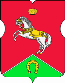 СОВЕТ ДЕПУТАТОВмуниципального округаКОНЬКОВОРЕШЕНИЕ  25.11.2022                      5/2_______________ №________________ 	В соответствии со статьями 6, 18 Устава муниципального округа КоньковоСоветом депутатов принято решение:1. Поручить аппарату Совета депутатов муниципального округа Коньково организовать проведение новогодних и рождественских праздничных мероприятий для жителей муниципального округа Коньково, за счет средств бюджета муниципального округа Коньково на 2022 год.2. Разместить на официальном сайте муниципального округа Коньково в информационно-телекоммуникационной сети «Интернет».  3. Контроль за исполнением настоящего решения возложить на главу муниципального округа Коньково Белого А.А.Глава муниципального округа Коньково                                           А.А. БелыйО проведении новогодних и рождественских праздничных мероприятий для жителей муниципального округа Коньково